When studying for the exam, I went through all the questions on the individual question sheets (not round table). Then, I went over the round table questions and the previous quizzes. This was over the span of a couple nights.I went through and re-answered the chapter questions for chapters 1 and 2. For chapters 3 and 4, I just reviewed the answers to the discussion questions as they were the most recent items discussed in class. For the section on matching the years to events, I downloaded the timeline treasure hunts off of the course website and answered all of them.I looked over all my answers to the chapter questions and the group discussion questions to make sure I remembered everything. My study partner made a quizlet with all the important dates and that was super helpful for studying. For the midterm exam, I studied the chapter questions, completed both timeline treasure hunts, and reviewed the discussion questions. I then looked over the material three separate times, so that it would help me remember better.For me, what I tend to do is go by the chapter questions and make flash cards that I use for each quiz to study for and then I can go back to and use collectively to study for the exams. I also will go date by date in the book and highlight all of the answers to the past timeline treasure hunts and use the book in chronological order to study the years that certain events happened. I feel like this makes memorizing them much easier if you go in order. Hopefully this helps!Me and ________ have studied together for both tests in a similar fashion.  We study the chapters starting about a week before the exam.  We do this so we can take our time covering everything and not put ourselves under unneeded stress.   We quiz each other and when one of us gets a question wrong we explain the answer to them.  The act of explaining an answer helps both of us to remember the answers.  Another thing is we try and make studying fun by making jokes (really helps with memory but kinda hard to do if you study alone).  Apart from quizzing each other we study a little independently as well.  I reprint the questions and try and answer them without looking at the answers.  I have found this to be very effective and also it boosts my confidence.  I think what works best about our method is that we come into a test feeling prepared and relaxed.  Hope this can help.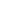 